                 Federazione Italiana Giuoco Calcio                                                                                                       Lega      Lega Nazionale Dilettanti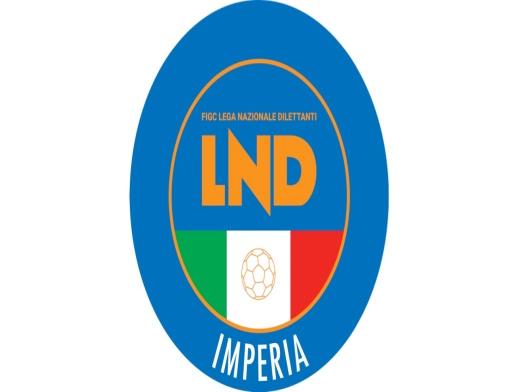 Delegazione Provinciale di Imperia                          Piazza Dante n° 11 -18100 Imperia       Tel. 0183 710698 – Fax 0183 297693                                         e.mail : cplnd.imperia@figc.it - sito internet:http://www.lnd.it         Pronto A.I.A.   329 2590100Comunicazioni della F.I.G.C.Nessuna ComunicazioneComunicazioni della L.N.D.In allegato al presente Comunicato Ufficiale si trasmette:Comunicati Ufficiali dal n. 133 al n. 137 della L.N.D. Circolare n. 18 della L.N.D. Comunicazioni del S.G.S.Nessuna Comunicazione.Comunicazioni del Comitato RegionaleConsiglio DirettivoSTAGIONE SPORTIVA 2019/2020FORMAZIONE GIRONIIl Consiglio Direttivo del Comitato Regionale Liguria ai sensi dell’art. 29/6 del regolamento della Lega Nazionale Dilettanti ha provveduto, nella riunione del 14 ottobre 2019, alla formazione dei gironi dei Campionati di seguito elencati:CAMPIONATO DI SECONDA CATEGORIA – GIRONI “A”, “B”, “F”Facendo seguito a quanto pubblicato sui Comunicati Ufficiali n. 11 del 12/09/2019 e n. 13 del 19/09/2019, viste le istanze di partecipazione delle sotto indicate Società:ATLETICO LUNEZIA di Sarzana (SP) – Nuova Affiliazione;CALCIO NAVE Srl di Sarzana (SP) – passaggio da SGS a LND;SANTO STEFANO di Santo Stefano al Mare (IM) – Nuova Affiliazione;Gli organici dei Gironi “A”, “B”, “F” del Campionato di Seconda Categoria sono stati definiti come segue:Girone “F” – Delegazione La SpeziaATTIVITA’ DI CALCIO A CINQUE – STAGIONE SPORTIVA 2019/2020CAMPIONATO REGIONALE CALCIO A CINQUE SERIE “C” MASCHILESono state ratificate le iscrizioni delle sotto indicate Società:(*) In considerazione dell’impossibilità di organizzare il Campionato Provinciale di Serie “D” nella Delegazione Provinciale di Imperia, il Consiglio Direttivo ha determinato di richiedere alla Lega Nazionale Dilettanti l’autorizzazione all’ammissione delle Società indicate al Campionato Regionale di Calcio a Cinque Serie “C”; l’organico del Campionato, pertanto, è da intendersi provvisorio in attesa della predetta autorizzazione.COPPA ITALIA CALCIO A CINQUE SERIE “C” MASCHILESono state ratificate le iscrizioni delle sotto indicate Società:CAMPIONATO PROVINCIALE CALCIO A CINQUE SERIE “D” MASCHILESono state ratificate le iscrizioni delle sotto indicate Società:D.P. SAVONAD.P. GENOVACOPPA ITALIA CALCIO A CINQUE SERIE “D” Sono state ratificate le iscrizioni delle sotto indicate Società:CAMPIONATO REGIONALE CALCIO A CINQUE SERIE “C” FEMMINILE Sono state ratificate le iscrizioni delle sotto indicate Società:COPPA ITALIA CALCIO A CINQUE FEMMINILE Sono state ratificate le iscrizioni delle sotto indicate Società:CAMPIONATO REGIONALE CALCIO A CINQUE UNDER 19 MASCHILESono state ratificate le iscrizioni delle sotto indicate Società:CAMPIONATO REGIONALE CALCIO A CINQUE UNDER 17 MASCHILESono state ratificate le iscrizioni delle sotto indicate Società:CAMPIONATO REGIONALE CALCIO A CINQUE UNDER 15 MASCHILESono state ratificate le iscrizioni delle sotto indicate Società:SegreteriaVALORIZZAZIONE GIOVANI CAMPIONATI DI ECCELLENZA E PROMOZIONE  CLASSIFICHE – 05° GIORNATA DI ANDATASi pubblicano le classifiche aggiornate alla 05° giornata di andata, riguardanti il progetto di valorizzazione dei giovani nei campionati di Eccellenza e Promozione come da C.U. n. 085  del 09 agosto 2019 della Lega Nazionale Dilettanti, ricordando che l’ufficializzazione delle vincenti, visto il Regolamento del predetto C.U., avverrà al termine del Campionato.Le classifiche sono da intendersi aggiornate fatti salvi i recuperi da disputare.GRADUATORIA IMPIEGO GIOVANI    EC EC ECCELLENZA                     GIRONE  AD  = dettaglio calciatori               PUNTI + BONUS    PUNTI      BONUS     665.041 F.B.C. FINALE                         20,40    17,00       3,40 75.423 A.S.D. BUSALLA CALCIO                 13,00    13,00           937.729 A.S.D. ATHLETIC CLUB LIBERI           12,00    10,00       2,00937.851 A.S.D. FOOTBALL GENOVA CALCIO         10,00    10,00           933.864 S.C.   MOLASSANA BOERO A.S.D.          8,40     7,00       1,40951.472 U.S.D. CAMPOMORONE SANT OLCESE         7,20     6,00       1,20933.064 A.S.D. ALBENGA 1928                                             2.190 U.S.   ANGELO BAIARDO                                           8.440 A.S.D. CAIRESE                                                917.147 A.S.D. IMPERIA                                                665.367 A.S.D. PIETRA LIGURE 1956                                     940.730 SSDRL  RAPALLO R.1914 RIVAROLESE                              665.432 S.C.D. RIVASAMBA H.C.A.                                        49.050 U.S.   SESTRI LEVANTE 1919 SSDRL                              Società escluse da graduatoria perche non partecipanti a camp.Juniores                                          941.182 A.S.D. ALASSIO FOOTBALL CLUB                                         665.346 A.S.D. OSPEDALETTI CALCIO                                        GRADUATORIA IMPIEGO GIOVANI    PR PR PROMOZIONE                     GIRONE  AD  = dettaglio calciatori               PUNTI + BONUS    PUNTI       BONUS    918.832 A.S.D. CERIALE PROGETTO CALCIO  24,00   20,00     4,00 71.058 A.S.D. VENTIMIGLIACALCIO        20,40   17,00     3,40 79.200 F.B.C. VELOCE 1910               4,80    4,00     0,80665.413 POL.   CELLE LIGURE              4,00    4,00           947.017 A.S.D. ARENZANO FOOTBALL CLUB                                 945.151 POL.D. DIANESE E GOLFO 1923                                   665.364 A.D.   F.S. SESTRESE CALCIO 1919                              665.322 U.S.   LEGINO 1910                                            665.008 A.S.D. PRAESE 1945                                             75.796 A.S.D. SERRA RICCO 1971                                       912.040 A.S.D. TAGGIA                                                 937.728 SSDARL VARAZZE 1912 DON BOSCO                                 915.500 A.S.D. VIA DELL ACCIAIO F.C.                                  Società escluse da graduatoria perche non partecipanti a camp.Juniores                                           59.390 U.P.   BRAGNO                                                        914.243 U.S.   CAMPOROSSO                                                     77.749 A.S.D. LOANESI S.FRANCESCO                                       GRADUATORIA IMPIEGO GIOVANI    PR PR PROMOZIONE                     GIRONE  BD  = dettaglio calciatori               PUNTI + BONUS    PUNTI      BONUS     932.185 A.C.D. SAMMARGHERITESE 1903     24,00    20,00    4,00930.075 A.S.D. VALDIVARA 5 TERRE        20,40    17,00    3,40951.475 A.S.D. FOOTBALL CLUB BOGLIASCO  14,40    12,00    2,40930.078 U.S.D. DON BOSCO SPEZIA CALCIO   8,40     7,00    1,40949.279 A.S.D. GOLIARDICAPOLIS 1993      7,20     6,00    1,20951.476 A.S.D. LITTLE CLUB JAMES         3,60     3,00    0,60917.145 A.S.D. MAGRA AZZURRI             3,60     3,00    0,60665.278 U.S.D. CANALETTO SEPOR                                        947.016 A.P.D. COLLI ORTONOVO                                         943.029 SSDARL GOLFOPARADISOPRORECCOC.A.                              947.019 A.S.D. LEVANTO CALCIO                                         935.611 A.S.D. REAL FIESCHI                                           949.275 A.S.D. VALLESCRIVIA 2018                                      Società escluse da graduatoria perche non partecipanti a camp.Juniores                                          938.519 A.S.D. CADIMARE CALCIO                                                 19.420 A.S.D. FORZA E CORAGGIO                                                78.074 A.S.D. MARASSI 1965    DISPOSIZIONI IN CASO DI ALLERTA METEOSi ripropongono le modalità alle quali attenersi in caso di disposizioni di “Allerta Meteo”, invitando a prendere buona nota dell’elenco degli impianti per i quali viene disposta la chiusura in caso di allerta “arancione”, evidenziando in giallo i Comuni non presenti nelle precedenti comunicazioni:Disposizioni per le SocietàAnche in caso di mancata comunicazione da parte del Comitato Regionale o delle Delegazioni Provinciali e Distrettuale valgono le seguenti disposizioni:Si ricorda ad ogni buon conto che le Società, qualora ritenessero, sulla base di valutazioni oggettive e dimostrabili, la sussistenza di condizioni tali da non consentire il raggiungimento in sicurezza dell’impianto ove è stata programmata una gara di qualsiasi manifestazione Regionale, Provinciale o Distrettuale, hanno comunque la possibilità di richiedere la sussistenza delle cause di forza maggiore, la cui declaratoria spetta in prima istanza al Giudice Sportivo e il cui procedimento deve essere istruito con le modalità previste dal Codice di Giustizia Sportiva.COPPA LIGURIA 1° CATEGORIA – SECONDO TURNOSTAGIONE SPORTIVA 2019/2020Sulla base del sorteggio effettuato in data Venerdì 11 Ottobre 2019 presso gli Uffici del Comitato Regionale Liguria si riporta la prima giornata del secondo turno come di seguito indicato:SECONDO TURNO – PRIMA GIORNATAIn relazione ai gironi triangolari si precisa che nella seconda giornata la squadra che ha riposato giocherà contro la perdente della prima partita o contro la squadra che ha pareggiato in casa; la terza giornata verrà definita conseguentemente agli accoppiamenti della seconda.Date di svolgimento: 22/23 ottobre, 06 e 20 novembre 2019Il Secondo turno designerà la qualificazione al Terzo turno (Semifinali) di 4 squadre come in appresso:Si qualificano al Terzo turno le vincenti di ciascun girone.Sarà dichiarata vincente la squadra che avrà totalizzato il maggior punteggio.A parità di punteggio tra due o più squadre si terrà conto, nell’ordine, di quanto segue:Punti conseguiti negli incontri diretti tra le squadre interessate;Differenza tra reti segnate e subite negli incontri diretti tra le squadre interessate;Differenza tra reti segnate e subite nel corso del girone;Maggior numero di reti segnate nel corso del girone;Sorteggio.COPPA LIGURIA SECONDA CATEGORIA STAGIONE SPORTIVA 2019/2020ORARI GARE –– TERZA GIORNATA  Riposa: Casellese  Riposa:Segesta Sestri LevanteCLASSIFICHE GIRONI “A”- “B”- “C”-“P”GIRONE A : Qualificata A.S.D. ONEGLIA CALCIOGIRONE B: Qualificata POL.D. CALIZZANO 63GIRONE C: Qualificata VADESE 2018GIRONE P : Qualificata U.S.D. SANTERENZINASECONDO TURNO:Il Secondo turno si articolerà su 2 gironi triangolari e 2 gironi quadrangolari con gare di sola andata ed è definito come di seguito:L’ordine di svolgimento dei triangolari ed il calendario dei quadrangolari verrà sorteggiato in data Venerdì 25 Ottobre 2019 alle ore 15.00 presso gli Uffici del Comitato Regionale Liguria sito in Via Dino Col 4/4 – 16149 Genova.Date di svolgimento: 06 e 20 novembre 2019 e 04 dicembre 2019Si ricorda, nuovamente, che il 12 giugno scorso è entrato in vigore il nuovo Codice di Giustizia Sportiva, reperibile, oltre che sui siti istituzionali, in allegato al Comunicato Ufficiale n. 79 del 20.06.2019 del Comitato Regionale Liguria e che nel C.U. 07 del 22/08/2019 sono stati pubblicatii prospetti riepilogativi riguardanti i procedimenti davanti agli Organi di Giustizia TerritorialiA far data dal 01 luglio 2020, per le Società non professionistiche e per i loro tesserati entrerà in vigore l’Art. 53 del nuovo C.G.S. (come da disposizioni dell’Art. 142), che prevede per le Società la necessità di comunicare un indirizzo di posta elettronica certificata (PEC) quale dato obbligatorio per l’affiliazione o il rinnovo della stessa.Analogamente, i tesserati delle Società non professionistiche, all’atto del tesseramento o del rinnovo dello stesso dovranno comunicare l’indirizzo di posta elettronica certificata (PEC) della Società per la quale si tesserano; tale comunicazione è condizione per il tesseramento.Per quanto sopra, si invitano le Società affiliate ad attivarsi in merito con congruo anticipo rispetto alla data del 01 luglio 2020.RICARICA PORTAFOGLIO TESSERAMENTIA parziale rettifica di quanto precedentemente comunicato, si precisa che per le ricariche da banco nella sede del C.R.Liguria non verranno accettati contanti o assegni bancari di importo superiore ad € 300,00 (trecento/00).Restano invariate le altre modalità di pagamento.RINUNCIA CAMPIONATO DI COMPETENZASi comunica che la Segreteria Federale ha accolto l’istanza della Società U.S. Framura Montaretto di poter partecipare al Campionato di Terza Categoria in luogo di quello di Seconda Categoria.La predetta Società, pertanto, integra l’organico del Girone del Campionato di Terza Categoria di pertinenza della Delegazione Distrettuale di Chiavari precedentemente pubblicato.SOCIETA’ INATTIVELa Società:Non ha provveduto a formalizzare l’iscrizione al Campionato di competenza nei termini previsti; ai sensi dell’art. 110, comma 1, delle N.O.I.F/F.I.G.C., pertanto, i calciatori tesserati per la predetta Società sono svincolati d’autorità e sono liberi di tesserarsi per altre Società dalla pubblicazione del presente Comunicato.RINUNCIA ALL’ATTIVITA’ DI CALCIO A CINQUE FEMMINILELe Società:Non hanno provveduto a formalizzare l’iscrizione al Campionato Regionale di Calcio a Cinque femminile di competenza nei termini previsti, rinunciando alla partecipazione all’attività stessa. RINUNCIA ALL’ATTIVITA’ DI CALCIO A CINQUE MASCHILELe Società:Non hanno provveduto a formalizzare l’iscrizione al Campionato Regionale di Calcio a Cinque Maschile di competenza nei termini previsti, rinunciando alla partecipazione all’attività stessa. In allegato al presente Comunicato Ufficiale si pubblica la locandina relativa al Seminario di presentazione del Corso in “DIRITTO SPORTIVO E PENALE DELLO SPORT” per il quale si ricorda che sono Si ricorda che sono ancora aperte le iscrizioni per il Corso, per laureati e tesserati diplomati con diritto di scontistica. Il termine ultimo per le iscrizioni è fissato al 23 ottobre 2019, ore 12.00.Per informazioni:  corsodirittosportivo.unige@gmail.com Modifiche al programma garePROMOZIONE – GIRONE B (6^ Andata)La gara MARASSI 1965 – SAMMARGHERITESE 1903 verrà disputata domenica 20.10.2019, alle ore 15.00, sul campo “Grondona” di Genova (Pontedecimo).PROMOZIONE – GIRONE B (6^ Andata)La gara FOOTBALL CLUB BOGLIASCO – DON BOSCO SPEZIA CALCIO verrà disputata domenica 20.10.2019, alle ore 17.30, sul campo “R.Garrone” di Bogliasco (GE).PRIMA CATEGORIA – GIRONE A (2^ Andata)La gara BORGHETTO 1968 – ALTARESE verrà disputata domenica 20.10.2019, alle ore 16.00, sul campo “Mazzucco” di Noli – Loc. Voze (SV).La Società Borghetto 1968 soggiace al pagamento di € 25,00 (C.U. 01/5 del 05.07.2018).PRIMA CATEGORIA – GIRONE C (5^ Andata)La gara SAN BERNARDINO SOLFERINO – PROGETTO ATLETICO verrà disputata domenica 20.10.2019, alle ore 10.30, sul campo “Negrotto Cambiaso” di Serra Riccò (GE).PRIMA CATEGORIA – GIRONE D (2^ Andata)La gara FOLLO SAN MARTINO – SAN LAZZARO LUNENSE verrà disputata domenica 20.10.2019, alle ore 15.00, sul campo “Follo-Sussidiario” di Follo (SP).COPPA LIGURIA TERZA CATEGORIA – GIRONE B (4^ Andata)La gara GRINGOS – R.PORTOFINO 84 verrà disputata domenica 20.10.2019, alle ore 10.30, sul campo “Cige De Martini” di Genova (Begato).JUNIORES REGIONALE – GIRONE EB (6^ Andata)La gara ANGELO BAIARDO – CANALETTO SEPOR verrà disputata sabato 19.10.2019, alle ore 17.00, sul campo “XXV Aprile” di Genova.JUNIORES REGIONALE – GIRONE EB (6^ Andata)La gara GOLIARDICAPOLIS 1993 – SESTRI LEVANTE verrà disputata sabato 19.10.2019, alle ore 16.30, sul campo “San Desiderio” di Genova (San Desiderio).JUNIORES REGIONALE – GIRONE EB (6^ Andata)La gara TARROS SARZANESE Srl – RIVASAMBA H.C.A. verrà disputata sabato 19.10.2019, alle ore 17.00, sul campo “Falconara” di Sarzana (SP).Settore Giovanile e ScolasticoCAMPIONATI REGIONALI UNDER 17 ED UNDER 15 E TORNEI UNDER 16 ED UNDER 14STAGIONE SPORTIVA 2019/2020QUALIFICAZIONE AL CAMPIONATO REGIONALE UNDER 17 (ALLIEVI)AMMESSE DI DIRITTO CLASSIFICHE FINALI FASE DI QUALIFICAZIONEGIRONE 1 – Qualificate: Legino 1910 ed Arenzano Football ClubGIRONE 2 – Qualificate: Ceriale Progetto Calcio ed F.S. Sestrese Calcio 1919GIRONE 3 – Qualificate: Molassana Boero A.S.D. e FinaleGIRONE 4 – Qualificata: CaireseSi riporta, a seguire la classifica generale comprensiva della “classifica avulsa”*==================================================================================================================================**                                     I    CLASSIFICA   GENERALE               I    C L A S S I F I C A    A V U L S A             I*==================================================================================================================================*I     Societa'                        I PN ! GC ! VI ! PE ! NL ! G.F! G.S! DIF I PN ! GI ! VI ! PE ! NL ! G.F! G.S!  DIF!          !I                                     I    !    !    !    !    !    !    !     I    !    !    !    !    !    !    !     !          I*----------------------------------------------------------------------------------------------------------------------------------*I                                     I    !    !    !    !    !    !    !     I    !    !    !    !    !    !    !     !          I!  1  A.S.D.CAIRESE                   I 12 !  4 !  4 !    !    ! 18 !  1 ! 17  I    !    !    !    !    !    !    !     !          II                                     I    !    !    !    !    !    !    !     I    !    !    !    !    !    !    !     !          I!  2  U.S.D.CAMPOMORONE SANT OLCESE   I  6 !  4 !  2 !  2 !    !  7 !  6 !  1  I  3 !  2 !  1 !  1 !    !  6 !  2 !  4  !          II                                     I    !    !    !    !    !    !    !     I    !    !    !    !    !    !    !     !          I!  3  A.S.D.PIEVE LIGURE              I  6 !  4 !  2 !  2 !    !  3 !  6 !  3- I  3 !  2 !  1 !  1 !    !  2 !  2 !     !          II                                     I    !    !    !    !    !    !    !     I    !    !    !    !    !    !    !     !          I!  4  A.S.D.A.N.P.I.SPORT E.CASASSA   I  6 !  4 !  2 !  2 !    ! 16 ! 10 !  6  I  3 !  2 !  1 !  1 !    !  3 !  7 !  4- !          II                                     I    !    !    !    !    !    !    !     I    !    !    !    !    !    !    !     !          I!  5  A.S.D.AREA CALCIO ANDORA        I  0 !  4 !    !  4 !    !  1 ! 22 ! 21- I    !    !    !    !    !    !    !     !          II                                     I    !    !    !    !    !    !    !     I    !    !    !    !    !    !    !     !          I*=================================================================================================================================Per quanto sopra, per determinare la 2° squadra classificata verrà disputato il seguente spareggio:CAMPOMORONE SANT’OLCESE – PIEVE LIGUREGIRONE 5 – Qualificate: Angelo Baiardo ed Athletic Club LiberiGIRONE 6 – Qualificate: ARCI Pianazze e Vallescrivia 2018GIRONE 7 – Qualificata Don Bosco Spezia CalcioSulla base della classifica, per determinare la 2° squadra classificata verrà disputato il seguente spareggio:SAMMARGHERITESE 1903 – VALDIVARA 5 TERREMIGLIOR TERZA CLASSIFICATASi riportano le medie punti delle terze classificate dei gironi per determinare l’ulteriore ammissione:Qualificata come miglior terza: Lavagnese 1919SPAREGGILa gara CAMPOMORONE SANT’OLCESE – PIEVE LIGURE verrà disputata domenica 20 ottobre 2019, alle ore 18.00, sul campo “Grondona” di Genova (Pontedecimo).La gara SAMMARGHERITESE 1903 – VALDIVARA 5 TERRE verrà disputata sabato 19 ottobre 2019, alle ore 17.00, sul campo “Favole H.C. Andersen” di Sestri Levante (GE).Modalità Tecniche SpareggiIn caso di parità al termine dei tempi regolamentari, verranno disputati due tempi supplementari di 10’ minuti ciascuno e, persistendo parità, verranno calciati i tiri di rigore secondo la vigente normativa.ORGANICO DEL CAMPIONATO REGIONALE UNDER 17 (ALLIEVI)COMPOSIZIONE DEI GIRONI – CAMPIONATO REGIONALE UNDER 17 (ALLIEVI)(*) Spareggio Campomorone Sant’Olcese/Pieve LigureQualora lo spareggio venisse vinto dalla Società Campomorone Sant’Olcese, la stessa verrà inserita nell’organico del Girone “A” e la Società Molassana Boero A.S.D. in quello del Girone “B”. Qualora lo spareggio venisse vinto dalla Società Pieve Ligure, la stessa verrà inserita nell’organico del Girone “B” e la Società Molassana Boero A.S.D. in quello del Girone “A”.QUALIFICAZIONE AL TORNEO REGIONALE UNDER 16 (ALLIEVI FASCIA “B”)AMMESSE DI DIRITTO CLASSIFICHE FINALI FASE DI QUALIFICAZIONEGIRONE 1 – Qualificate: Sanremese Calcio Srl e Legino 1910GIRONE 2 – Qualificate: Savona F.B.C. ed Ospedaletti CalcioGIRONE 3 – Qualificate: Vado e Serra Riccò 1971GIRONE 4 – Qualificata: Molassana Boero A.S.D.Sulla base della classifica determinatasi, vista la decisione del G.S. relativa alla gara Molassana Boero A.S.D./Arenzano Football Club di cui al presente C.U., per stabilire la 2° squadra classificata verrà disputato il seguente spareggio:LIGORNA 1922 – ARENZANO FOOTBALL CLUBGIRONE 5 – Qualificate Angelo Baiardo ed F.S. Sestrese Calcio 1919GIRONE 6 – Qualificate: Goliardicapolis 1993 e Levanto CalcioGIRONE 7 – Qualificate: Sammargheritese 1903 e Football Club BogliascoGIRONE 8 – Qualificate: Golfoparadisoproreccoc.A. e Tarros Sarzanese SrlGIRONE 9 – Qualificate: Canaletto Sepor e Valdivara 5 TerreMIGLIOR TERZA CLASSIFICATASi riportano le medie punti delle terze classificate dei gironi per determinare l’ulteriore ammissione:Secondo Criterio: media punti conseguita nella Coppa Disciplina della fase di qualificazione:Qualificata come miglior terza: Don Bosco Spezia CalcioSPAREGGIOLa gara LIGORNA 1922 – ARENZANO FOOTBALL CLUB, verrà disputata in data da destinarsi.ORGANICO DEL TORNEO REGIONALE UNDER 16 (ALLIEVI FASCIA “B”)COMPOSIZIONE DEI GIRONI – TORNEO REGIONALE UNDER 16 (ALLIEVI FASCIA “B”)QUALIFICAZIONE AL CAMPIONATO REGIONALE UNDER 15 (GIOVANISSIMI)AMMESSE DI DIRITTOCLASSIFICHE FINALI FASE DI QUALIFICAZIONEGIRONE 1 – Qualificate: Cairese e Veloce 1910GIRONE 2 – Qualificate: Football Genova Calcio ed Ospedaletti CalcioGIRONE 3 – Qualificate: Molassana Boero A.S.D. e Serra Riccò 1971GIRONE 4 – Qualificate: Angelo Baiardo e Campomorone Sant’OlceseGIRONE 5 – Qualificate: Don Bosco Spezia Calcio e Ca De Rissi San GottardoGIRONE 6 – Qualificate: Rivasamba H.C.A. ed ARCI PianazzeGIRONE 7 – Qualificate: Lavagnese 1919 e Tarros Sarzanese SrlORGANICO DEL CAMPIONATO REGIONALE UNDER 15 (GIOVANISSIMI)COMPOSIZIONE DEI GIRONI – CAMPIONATO REGIONALE UNDER 15 (GIOVANISSIMI)TORNEO REGIONALE UNDER 14 (GIOVANISSIMI FASCIA “B”)CLASSIFICHE FINALI FASE DI QUALIFICAZIONEGIRONE 1 – Qualificata: Sanremese Calcio SrlSulla base della classifica, per determinare la 2° squadra classificata verrà disputato il seguente spareggio:CAIRESE – VALLESCRIVIA 2018GIRONE 2 – Qualificate: Savona F.B.C. e Campomorone Sant’OlceseGIRONE 3 – Qualificate: Vado e Levante C PeglieseGIRONE 4 – Qualificate: Praese 1945 e Legino 1910GIRONE 5 – Qualificate: Ospedaletti Calcio e Football Genova CalcioGIRONE 6 – Qualificate: Ceriale Progetto Calcio e Serra Riccò 1971GIRONE 7 – Qualificate: Rapallo R.1914 Rivarolese e Valdivara 5 TerreGIRONE 8 – Qualificate: Rivasamaba H.C.A. Sulla base della decisione del G.S. di cui al presente Comunicato Ufficiale con la quale lo stesso ha disposto la ripetizione della gara Goliardicapolis 1993/Follo Calcio 2012, la classifica finale del Girone verrà determinata successivamente alla disputa della ripetizione.GIRONE 9 – Qualificate: Sammargheritese 1903 ed Athletic Club LiberiGIRONE 10 – Qualificate: Football Club Bogliasco e Don Bosco Spezia CalcioGIRONE 11 – Qualificata: Canaletto SeporSulla base della classifica, per determinare la 2° squadra classificata verrà disputato il seguente spareggio:VILLAGGIO CALCIO – COLLI ORTONOVOGIRONE 12 – Qualificate: Tarros Sarzanese Srl ed EntellaRIPETIZIONE GARALa gara GOLIARDICAPOLIS 1993 – FOLLO CALCIO 2013, verrà disputata in data da destinarsi.SPAREGGILa gara CAIRESE – VALLESCRIVIA 2018 verrà disputata sabato 19 ottobre 2019, alle ore 17.00, sul campo “G. Maggio” di Cogoleto (GE).La gara VILLAGGIO CALCIO – COLLI ORTONOVO verrà disputata domenica 20 ottobre 2019, alle ore 10.30, sul campo “R. Colombo” di Beverino (SP).Modalità Tecniche SpareggiIn caso di parità al termine dei tempi regolamentari, verranno disputati due tempi supplementari di 10’ minuti ciascuno e, persistendo parità, verranno calciati i tiri di rigore secondo la vigente normativa.ORGANICO DEL TORNEO REGIONALE UNDER 14 (GIOVANISSIMI FASCIA “B”)COMPOSIZIONE DEI GIRONI – TORNEO REGIONALE UNDER 14 (GIOVANISSIMI FASCIA “B”)CAMPIONATO FEMMINILE UNDER 17 – PRIMA FASESTAGIONE SPORTIVA 2019/2020Variazione Gara – GIRONE A (2^ Andata)La gara SPEZIA CALCIO SRL– TORINO F.C. verrà disputata sabato 19.10.2019, alle ore 16.30, sul campo ”B. Ferdeghini” di La Spezia.SVINCOLI CALCIATORI GIOVANII sotto indicati calciatori hanno chiesto l’annullamento del tesseramento per inattività, con documentazione conforme a quanto previsto.ANNULLAMENTO CARTA ASSICURATIVA F.I.G.C. “PICCOLI AMICI”I genitori dei sotto indicati bambini ctg. “Piccoli Amici”, hanno chiesto l’annullamento della Carta Assicurativa F.I.G.C., presentando richiesta conforme alla normativa vigente:VISITA STAFF C.F.T. PRESSO  SOCIETA’ SPORTIVEll Coordinatore Regionale del Settore Giovanile e Scolastico, prof. Antonio Nappo, con riferimento all’attività del Centro Federale Territoriale di Alassio (SV) , comunica che                                             MERCOLEDI’  23/10/2019  alle ore  17,30                                 Lo Staff del CFT di Alassio effettuerà una visita alla Società                                                                   ASD  ALBENGA  1928Si ringraziano le Società per la collaborazione offerta e si porgono cordiali salutiIl Coordinatore Regionale SGS Liguria Prof. A. NappoIl Settore Giovanile e Scolastico della Liguria organizza una serie di incontri tecnici indirizzati in maniera prioritaria ai Responsabili Tecnici dell’Attività di Base (AdB) delle Società della Regione.Detti incontri, aperti anche a tutti gli allenatori dell’Attività di Base interessati, hanno lo scopo di informare circa le modalità di gioco dell’Attività di Base e il loro perché, il Programma di Sviluppo Territoriale, le nuove modalità degli Shoot-Out in continuità nel Torneo Esordienti e il Torneo #Grassroots Challenge per la categoria Pulcini.Di seguito il dettaglio del programma degli incontri della durata di 90 minuti circa:Introduzione e modalità di gioco nell’Attività di BaseProgramma di Sviluppo TerritorialeTorneo #Grassroots Challenge Pulcini e Shoot-Out in continuità EsordientiL’ incontro per i Responsabili Tecnici delle Società della Delegazione di Genova, si terrà giovedì 24 ottobre 2019 alle 18.30 presso la sede del Comitato Regionale Liguria SGS in via Dino Col 4/5 (terzo piano).La partecipazione è da considerarsi obbligatoria per le società che nella presente stagione sportiva ambiscono al riconoscimento di “Scuola di Calcio” e “Scuole di Calcio d’Elite”.Il Coordinatore Regionale SGS Liguria Prof. A. NappoAllo scopo di rendere più snella ed efficace la benemerita opera di volontariato svolta da dirigenti delle società affiliate alla FIGC, il Settore  Giovanile e Scolastico ha prodotto la documentazione che di seguito Vi elenchiamo ed alla presente alleghiamo:1) Modalità di gioco categoria Esordienti (Allegati 1 e 3).2) Modalità di gioco categoria Piccoli Amici – Primi Calci – Pulcini (Allegato 2)3) Normativa che regola l’attività di base (Allegato 4)Il SGS, ufficio del Coordinatore Regionale Liguria nel ruolo di assistenza, verifica e indirizzo che gli compete, invita le società ad attenersi scrupolosamente alle norme tecniche - didattiche e normative contenute nella suddetta documentazione finalizzata a tutelare, formare e coinvolgere i giovani calciatori che debbono comunque giocare per il maggior tempo possibile, indipendentemente dalle qualità tecniche di ognuno.Gli argomenti oggetto della documentazione sopra esposta verranno esplicitati dai nostri esperti in Attività di Base nel corso delle riunioni che verranno indette prima dell’inizio dell’attività ufficiale. In ogni caso va da sé che il nostro ufficio resta comunque per l’intera stagione a disposizione per le società nei giorni di lunedì, martedì e giovedì dalle ore 15 alle ore 18 e il mattino previo appuntamento.Il Coordinatore Federale Regionale Liguria. Prof. Antonio NappoPARTECIPAZIONE A TORNEISi ricorda che le autorizzazioni di seguito elencate e riferite a Tornei che si svolgeranno fuori regione, è subordinata alla verifica, da effettuarsi a cura della Società richiedente, che la stessa manifestazione sia stata debitamente approvata da parte dell’Ente Federale competente.In assenza di tale approvazione, la presente autorizzazione alla partecipazione deve intendersi non rilasciata.GARE AMICHEVOLI NAZIONALISi da atto che la F.I.G.C. -  S.G.S. ha approvato le sottonotate gare amichevoli:U.C. SAMPDORIA – SSD CEDRATESE CALCIO (Lombardia)VIRTUS ENTELLA – F.C. INTERNAZIONALE MILANO (Lombardia)LITTLE CLUB JAMES – GENOA C.F.C.Calcio a CinqueCOPPA ITALIA CALCIO A CINQUE SERIE “C” MASCHILESTAGIONE SPORTIVA 2019/2020PRIMO TURNOLe otto squadre iscritte si affronteranno in un primo turno – Quarti di Finale – disputato con gare di andata e ritorno.Gli accoppiamenti sono stati stabiliti sulla base degli esiti del Campionato Regionale di Calcio a Cinque Serie “C” della stagione sportiva 2018/2019 e le gare di ritorno verranno disputate in casa della squadra meglio classificata.ORARI GARE PRIMO TURNOAndataQuarto di Finale “A”Quarto di Finale “B”Quarto di Finale “C”Quarto di Finale “D”RitornoQuarto di Finale “A”Quarto di Finale “B”Quarto di Finale “C”Quarto di Finale “D”Modalità TecnicheSarà dichiarata vincente la squadra che nel corso delle due gare avrà totalizzato il maggior numero di punti o, a parità di punti conseguiti, la squadra che avrà segnato il maggior numero di reti.Qualora risultasse parità nelle reti realizzate nei due confronti, si qualificherà la squadra che avrà segnato il maggior numero di reti in trasferta. Perdurando parità si disputeranno due tempi supplementari di 5’ minuti ciascuno e, se necessario, calciati i tiri di rigore secondo la vigente normativa.FINAL FOURSono ammesse alla “Final Four”, che si disputerà il 05 e 06 gennaio 2020, le squadre vincenti le gare dei quarti di finale.Le modalità di svolgimento della “Final Four” saranno le seguenti:Semifinali:Vincente Quarto “A”	-	Vincente Quarto “D”			Gara 1Vincente Quarto “B”	-	Vincente Quarto “C”			Gara 2Le vincenti si qualificheranno per la finale.In caso di parità di reti segnate al termine dei tempi regolamentari, si disputeranno due tempi supplementari di 5 minuti ciascuno e se necessario, calciati i tiri di rigore.Finale:Vincente gara 1	-	Vincente gara 2In caso di parità di reti segnate al termine dei tempi regolamentari, si disputeranno due tempi supplementari di 5 minuti ciascuno e se necessario, calciati i tiri di rigore.La società vincente avrà il diritto a partecipare alle Fasi Nazionali di Coppa Italia “Serie C”.Calcio FemminileCOPPA ITALIA FEMMINILE “ECCELLENZA”STAGIONE SPORTIVA 2019/2020Si riportano nuovamente, a seguire, gli orari della prima giornata:ORARI GARE – PRIMO TURNO – SECONDA GIORNATAComunicazioni della  Delegazione  di  ImperiaSTAGIONE SPORTIVA 2019/2020FORMAZIONE GIRONIIl Consiglio Direttivo del Comitato Regionale Liguria ai sensi dell’art. 29/6 del regolamento della Lega Nazionale Dilettanti ha provveduto, nella riunione del 14 ottobre 2019, alla formazione dei gironi dei Campionati di seguito elencati:CAMPIONATO DI SECONDA CATEGORIA – GIRONI “A”, “B”, “F”Facendo seguito a quanto pubblicato sui Comunicati Ufficiali n. 11 del 12/09/2019 e n. 13 del 19/09/2019, viste le istanze di partecipazione delle sotto indicate Società:ATLETICO LUNEZIA di Sarzana (SP) – Nuova Affiliazione;CALCIO NAVE Srl di Sarzana (SP) – passaggio da SGS a LND;SANTO STEFANO di Santo Stefano al Mare (IM) – Nuova Affiliazione;SQUADRE “B” CAMPIONATI DI SECONDA E TERZA CATEGORIASTAGIONE SPORTIVA 2019/2020In relazione alle Squadre “B” di Società di categoria superiore, partecipanti al Campionato di Seconda o di Terza Categoria, si precisa che in deroga a quanto previsto dall'art. 34, comma 1, delle N.O.I.F., le Società partecipanti con più squadre a Campionati diversi possono schierare in campo, nelle gare di Campionato di categoria inferiore, i calciatori indipendentemente dal numero delle gare eventualmente disputate dagli stessi nella squadra che partecipa al Campionato di categoria superiore.COMUNICAZIONIGiornata di garaSi comunica che è data facoltà alle Società partecipanti ai Campionati di Terza Categoria e Juniores Regionale di “2° Livello” di disputare le gare interne nella giornata in cui hanno la disponibilità dell’impianto di giuoco.La suddetta disposizione si intende valida anche per i gironi “A”, “B” ed “F”, di pertinenza delle Delegazioni Provinciali di Imperia, Savona e La Spezia del Campionato di Seconda Categoria.Squadre “B”Si conferma, anche per la prossima stagione sportiva, che le Squadre “B” di Società che disputano campionati superiori, che parteciperanno a Campionati di L.N.D., saranno considerate “in classifica” ma senza diritto alla promozione o all’ammissione ai play off.PRONTO A.I.AQualora 30 minuti prima dell’orario di inizio della gara non fosse ancora presente l’arbitro designato, il Dirigente Responsabile della Società ospitante dovrà contattare il servizio PRONTO A.I.A. segnalandone l’assenza al numero;329 2590100 (SIG. RICCARDO SEMERIA)     ed attendere istruzioni per lo svolgimento della gara.ORARIO UFFICIOGli uffici della Delegazione Provinciale di Imperia osserveranno il seguente orario di apertura al pubblico:MODALITA’ RECUPERI GARE RINVIATE, NON DISPUTATE, SOSPESE O DA RIPETERESi comunica che il Consiglio Direttivo del Comitato Regionale Liguria, nella riunione del 09 ottobre u.s., ha provveduto a definire le modalità per il recupero delle gare rinviate, non disputate o sospese, da valersi a far data dal presente Comunicato Ufficiale, come sotto riportato.Salvo accordi tra le Società per anticipare la data di svolgimento rispetto alle modalità sotto indicate, da comunicarsi da parte di entrambe le Società in forma scritta ed a firma del rispettivo Presidente o Dirigente con Delega di Rappresentanza, le gare rinviate, non disputate, sospese o per le quali è stata disposta la ripetizione, verranno recuperate come di seguito:la gara verrà recuperata il terzo mercoledì successivo alla data in cui avrebbe dovuto disputarsi;l’orario di inizio verrà fissato d’ufficio alle ore 18.00;in caso di concomitanze di gare sullo stesso campo, il Comitato Regionale determinerà orari ed ordine di svolgimento delle gare.Quanto sopra è da intendersi subordinato ad eventuali esigenze legate al rispetto della regolarità dei campionati, in relazione alle quali il Comitato Regionale potrà disporre i recuperi in tempi più brevi rispetto a quelli indicati.SPOSTAMENTO GARESi comunica che il Consiglio Direttivo del Comitato Regionale Liguria, nella riunione del 09 ottobre u.s., ha provveduto a definire le modalità per le richieste di spostamento delle gare pubblicate sul Comunicato Ufficiale, valide per tutte le categorie ed effettive a partire da quelle relative al fine settimana del 28/29 ottobre:Le richieste dovranno pervenire da parte di entrambe le Società in forma scritta e a firma del rispettivo Presidente o Dirigente con Delega di Rappresentanza nei termini di seguito indicati: entro il martedì precedente la gara, se la stessa si disputa nel fine settimana, entro il giovedì antecedente la gara, se è programmata in giornata infrasettimanale;L’accettazione delle richieste, dopo l’opportuna valutazione delle motivazioni addotte, sarà di esclusiva pertinenza del Presidente del C.R.Liguria o del Segretario dello stesso per le gare di competenza del Comitato Regionale, e del Delegato Provinciale o Distrettuale per quelle facenti riferimento alle Delegazioni;Le richieste di cui al punto 1., qualora accolte, saranno gravate di una tassa di segreteria pari ad € 25,00 da addebitarsi alla Società richiedente;Non saranno accettate richieste pervenute, da una o entrambe le Società, oltre i termini di cui al punto 1. o in difetto delle modalità nello stesso indicateOrari GareSECONDA CATEGORIA IMPERIAGIRONE A - 1 GiornataGIRONE A - 2 GiornataESORDIENTI A 9 2007 IMPERIAGIRONE A - 3 GiornataESORDIENTI A 9 2008 IMPERIAGIRONE A - 3 GiornataPULCINI A 7 2009  IMPERIAGIRONE A - 2 GiornataGIRONE B - 2 GiornataGIRONE C - 2 GiornataPULCINI A 7 2010 IMPERIAGIRONE A - 4 Giornata ALLEGATIIn allegato al presente Comunicato Ufficiale e parte integrante dello stesso si trasmette:C.U. N. 133 della L.N.D. – cu 95/aa e 96/aa FIGC – Provvedimenti della Procura Federale;C.U. N. 134 della L.N.D. – CU n. 98/A, FIGC – manifestazione d’interesse alla nomina di componente della Commissione di Vigilanza sulle Società di calcio professionistiche;C.U. N. 135 della L.N.D. – Commissione Accordi Economici della LND, riunione del 19 Settembre 2019;C.U. N. 136 della L.N.D. – dal cu 97/aa al cu 100/aa FIGC – Provvedimenti della Procura Federale;C.U. N. 137 della L.N.D. – Organigramma tecnico-dirigenziale Rappresentative Nazionali LND – Stagione Sportiva 2019/2020;Circolare n. 18 L.N.D.: Decisioni del Tribunale Nazionale Antidoping;Convocazioni C.F.T. Alassio (SV) del 21.10.2019 e del 19.10.2019;Convocazione C.F.T. Recco (GE) del 21.10.2019;Locandina Corso in “Diritto Sportivo e Penale dello Sport”;Modalità di gioco categoria Esordienti;Modalità di gioco categoria Piccoli Amici – Primi Calci – Pulcini;Normativa che regola l’attività di base.Calendario Seconda Categoria Imperia 2019-2020Pubblicato in Imperia ed affisso all’albo della D.P. Imperia il 18/10/2019.Stagione Sportiva 2019/2020Comunicato Ufficiale N°14 del 18/10/2019GIRONE “A” (D.P. Imperia)GIRONE “B” (D.P. Savona)ACADEMY ALBISSOLACALIZZANO 63ATLETICO ARGENTINADEGO CALCIOBORGIO VEREZZIMALLARECARLIN’S BOYS “B”MURIALDOCERVO 2016NOLESE R.G. 1946 2001ONEGLIA CALCIOPALLARE CALCIORIVA LIGUREPLODIO 1997SAN BARTOLOMEO CERVOPRIAMAR 1942 LIGURIA ASDSAN FILIPPO NERI ALBENGAROCCHETTESESANTO STEFANOSANTA CECILIAVILLANOVESE A.S.D.SASSELLOVIRTUS SANREMO CALCIO2011VADESE CALCIO 2018ANTICA LUNI 2009 ATLETICO LUNEZIABOLANESE                BRUGNATO 1955CALCIO NAVE SRLCEPARANA CALCIOLUNI CALCIO MADONNETTA              MAMAS GIOVANIOLIMPIA PIANA BATTOLLAPOLISPORTIVA ROMITO 2011SANTERENZINA            VEZZANO 2005AIROLE F.C.CITTA GIARDINO MARASSIGENOVA CALCIO A CINQUEIMPERIALAVAGNA CALCIO A 5RAPALLO R.1914 RIVAROLESERIVA LIGURE (*)SANTA MARIA 2013SANTO STEFANO (*)TAGGIATIGULLIO CALCIO A 5TOIRANO FUTSAL (*)AIROLE F.C.CITTA’ GIARDINO MARASSIGENOVA CALCIO A CINQUEIMPERIALAVAGNA CALCIO A 5RAPALLO R.1914 RIVAROLESESANTA MARIA 2013TIGULLIO CALCIO A 5BRAGNOCENGIOMILLESIMO CALCIOOLIMPIA CARCARESEROCCHETTESECEIS GENOVA SPORT SSDARLCITTA GIARDINO MARASSI “B”NUOVA VALBISAGNOPOLIS GENOVA 1993SPORTING KETZAMAJABRAGNOCENGIOMILLESIMO CALCIOOLIMPIA CARCARESEROCCHETTESEATHLETIC CLUB LIBERICITTA GIARDINO MARASSIDONBOSCO VALLEC.INTEMELIAFANTASY LA SPEZIAIMPERIAPRIAMAR 1942 LIGURIA ASDRAPALLO R.1914 RIVAROLESESPEZIA CALCIO FEMMINILEDONBOSCO VALLEC.INTEMELIACITTA GIARDINO MARASSIIMPERIAPRIAMAR 1942 LIGURIA ASDRAPALLO R.1914 RIVAROLESECA DE RISSI SAN GOTTARDOCDM FUTSAL GENOVACITTA’ GIARDINO MARASSILAVAGNA CALCIO A 5BORGORATTICA DE RISSI SAN GOTTARDOCAMPOMORONE SANT’OLCESECDM FUTSAL GENOVACITTA’ GIARDINO MARASSIFULGOR 1909VECCHIO CASTAGNA QUARTOACADEMY RAPALLO RIVAROLESEATHLETIC CLUB LIBERICA DE RISSI SAN GOTTARDOCAMPOMORONE SANT’OLCESECAMPOMORONE SANT’OLCESE “B”CDM FUTSAL GENOVACDM FUTSAL GENOVA “B”CITTA’ GIARDINO MARASSIG.S.O. CORNIGLIANESEGOLFOPARADISOPRORECCOC.A.PIEVE LIGUREPOLISPORTIVA CANEVARIAllerta “Rossa”Allerta “Rossa”Sono da considerarsi rinviate d’ufficio le gare che devono essere disputate in zone interessate dal livello di allerta “Rosso”;Sono da considerarsi rinviate d’ufficio le gare che devono essere disputate in zone interessate dal livello di allerta “Rosso”;Sono da considerarsi, altresì, rinviate d’ufficio le gare che, pur non disputandosi in zone interessate dal livello di allerta “Rosso”, vedono impegnate squadre provenienti da zone per le quali tale avviso risulta emesso o che devono transitare in zone per le quali tale avviso risulta emesso.Sono da considerarsi, altresì, rinviate d’ufficio le gare che, pur non disputandosi in zone interessate dal livello di allerta “Rosso”, vedono impegnate squadre provenienti da zone per le quali tale avviso risulta emesso o che devono transitare in zone per le quali tale avviso risulta emesso.Allerta “Arancione”Allerta “Arancione”Sono da considerarsi rinviate d’ufficio le gare dell’attività di base che devono essere disputate in zone interessate dal livello di allerta “Arancione” – qualora l’allerta cessasse nel corso del pomeriggio, va considerata rinviata d’ufficio, comunque, tutta l’attività pomeridiana;Sono da considerarsi rinviate d’ufficio le gare dell’attività di base che devono essere disputate in zone interessate dal livello di allerta “Arancione” – qualora l’allerta cessasse nel corso del pomeriggio, va considerata rinviata d’ufficio, comunque, tutta l’attività pomeridiana;Sono da intendersi, altresì, rinviate d’ufficio le gare dell’attività agonistica di S.G.S. e le gare dei campionati regionali, provinciali e distrettuali di L.N.D. che sono programmate sugli impianti dei Comuni di seguito elencati, per i quali viene normalmente disposta la chiusura degli stessi in caso di allerta “Arancione”:Ventimiglia (IM);Dolceacqua (IM);Camporosso (IM);Sanremo (IM);Taggia (IM);Alassio (SV);Borghetto Santo Spirito (SV);Ceriale (SV);Quiliano (SV);Vado Ligure (SV);Savona;Albissola Marina (SV);Celle Ligure (SV);Serra Riccò (GE);Recco (GE);Santa Margherita Ligure (GE);Rapallo (GE);Lavagna (GE);Sestri Levante (GE);Casarza Ligure (GE);Follo e Piana di Battolla (SP);Ceparana (SP);Santo Stefano di Magra (SP);Vezzano Ligure (SP);Ameglia (SP)Ponzano Magra (SP);Sarzana (SP).Si aggiungano, inoltre, i seguenti impianti:Campo Sportivo “Torbella” di Genova;Palazzetto dello Sport sito in Via Per Maxena di Chiavari (GE);Palazzetto dello Sport sito in Via Roma di Riccò del Golfo (SP).Sono da intendersi, altresì, rinviate d’ufficio le gare dell’attività agonistica di S.G.S. e le gare dei campionati regionali, provinciali e distrettuali di L.N.D. che sono programmate sugli impianti dei Comuni di seguito elencati, per i quali viene normalmente disposta la chiusura degli stessi in caso di allerta “Arancione”:Ventimiglia (IM);Dolceacqua (IM);Camporosso (IM);Sanremo (IM);Taggia (IM);Alassio (SV);Borghetto Santo Spirito (SV);Ceriale (SV);Quiliano (SV);Vado Ligure (SV);Savona;Albissola Marina (SV);Celle Ligure (SV);Serra Riccò (GE);Recco (GE);Santa Margherita Ligure (GE);Rapallo (GE);Lavagna (GE);Sestri Levante (GE);Casarza Ligure (GE);Follo e Piana di Battolla (SP);Ceparana (SP);Santo Stefano di Magra (SP);Vezzano Ligure (SP);Ameglia (SP)Ponzano Magra (SP);Sarzana (SP).Si aggiungano, inoltre, i seguenti impianti:Campo Sportivo “Torbella” di Genova;Palazzetto dello Sport sito in Via Per Maxena di Chiavari (GE);Palazzetto dello Sport sito in Via Roma di Riccò del Golfo (SP).GIRONE "01"23.10.19 - ore 21.00Quiliano & ValleggiaCittà di Cogoleto“Picasso” di Quiliano (SV)Riposa: Pontelungo 1949GIRONE "02"22.10.19 - ore 20.00Multedo 1930Borzoli“Sandro Pertini” di Genova (Multedo)RiposaSan CiprianoGIRONE "03"San DesiderioCella 1956“San Desiderio” Genova 22.10.19 - ore 20.00Bargagli San SiroSuperba Calcio 2017“Ligorna” Genova 23.10.19 - ore 20.45GIRONE "04"23.10.19 - ore 20.30Caperanese 2015Marolacquasanta“Daneri” di Chiavari/Caperana (GE)Riposa:CogorneseGIRONE "G"GIRONE "G"GIRONE "G"Mercoledì 16/10/19    Ora:  20:00G.S. GranaroloAtletico Genova S.r.l.“De Martini - Cige” – Genova (Begato)GIRONE "O"GIRONE "O"GIRONE "O"Mercoledì 16/10/19    Ora:  21:00Moconese Fontanabuona 92Atetico Casarza“R.Colombo” – Ferrada di MoconesiSquadraPTGVNPGFGSDRPEA.S.D. ONEGLIA CALCIO146420237160U.S. BORGIO VEREZZI862221012-20A.S.D. SAN FILIPPO NERI ALBENGA762131016-60A.S.D. VIRTUS SANREMO CALCIO2011360331220-80SquadraPTGVNPGFGSDRPEPOL.D. CALIZZANO 637421113850S.C. MURIALDO642021213-10A.S.D. PALLARE CALCIO44112913-40SquadraPTGVNPGFGSDRPEA.S.D. VADESE CALCIO 2018124400141130A.S.D. SASSELLO6420249-50A.S.D. SANTA CECILIA04004210-80SquadraPTGVNPGFGSDRPEU.S.D. SANTERENZINA11632111830A.S.D. LUNI CALCIO9623110820POL. MADONNETTA66132121200A.S.D. ANTICA LUNI 200956123611-50Girone 1:Oneglia Calcio – Calizzano 63 – Vadese 2018Girone 2:Masone – Corniglianese 1919 – Bolzanetese Virtus – Vincente “G”Girone 3:Apparizione F.C. – Pontecarrega Calcio – Borgo Incrociati – Vecchio Castagna Q.Girone 4:Cornia 2003 – Vincente “O” – SanterenzinaIL NUOVO CODICE DI GIUSTIZIA SPORTIVADOTAZIONE DI INDIRIZZI DI POSTA ELETTRONICA CERTIFICATAA.S.D. ATLETICO SAN LORENZOMatricola 941796S.C. MALLAREMatricola 60146A.C. R.PORTOFINO 84Matricola 72718U.S. CAMPOROSSOMatricola 914243F.B.C. FINALEMatricola 665041S.C. MOLASSANA BOERO A.S.D.Matricola 933864A.S.D. OSPEDALETTI CALCIOMatricola 665346A.C. R.PORTOFINO 84Matricola 72718G.S.D. Riccò Le RondiniMatricola 916714SSDARL VARAZZE 1912 DON BOSCOMatricola 937728 CORSO PERFEZIONAMENTO IN “DIRITTO SPORTIVO E PENALE DELLO SPORT”FOOTBALL CLUB BOGLIASCORivasamba H.C.A.Football Genova CalcioSaMPIERDARENESEGoliardicapolis 1993Savona F.B.C.Ligorna 1922Tarros Sarzanese SrlOspedaletti CalcioSquadraPTGVNPGFGSDRPEU.S. LEGINO 1910135410188100A.S.D. ARENZANO FOOTBALL CLUB1254012310130A.S.D. IMPERIA95302141040F.C. VADO752122410140A.S.D. ALBENGA 192835104611-50A.S.D. PRO PONTEDECIMO CALCIO05005137-360SquadraPTGVNPGFGSDRPEA.S.D. CERIALE PROGETTO CALCIO155500372350A.D. F.S. SESTRESE CALCIO 1919105311187110A.S.D. VOLTRESE VULTUR85221111100A.S.D. VENTIMIGLIACALCIO451131013-30A.S.D. SUPERBA CALCIO 201735104924-150FCD BORGHETTO 196835104432-280SquadraPTGVNPGFGSDRPES.C. MOLASSANA BOERO A.S.D.124400225170F.B.C. FINALE94301216150A.S.D. CA DE RISSI SAN GOTTARDO4411224-20A.S.D. PRAESE 194534103221-190POL.D. DIANESE E GOLFO 192314013213-110SquadraPTGVNPGFGSDRPEA.S.D. CAIRESE124400181170A.S.D. A.N.P.I.SPORT E.CASASSA64202161060U.S.D. CAMPOMORONE SANT OLCESE642027610A.S.D. PIEVE LIGURE6420236-30A.S.D. AREA CALCIO ANDORA04004122-210SquadraPTGVNPGFGSDRPEU.S. ANGELO BAIARDO1043108080A.S.D. ATHLETIC CLUB LIBERI1043108260F.B.C. VELOCE 19106420268-20A.S.D. RIVIERA DEL BEIGUA CALCIO3410359-40U.S.D. CALVARESE 192304004210-80SquadraPTGVNPGFGSDRPEG.S. ARCI PIANAZZE13541010460A.S.D. VALLESCRIVIA 2018115320131120U.S.D. LAVAGNESE 1919105311165110U.S.D. CANALETTO SEPOR65203813-50ASD.C. CEPARANA CALCIO35104319-160A.S.D. LITTLE CLUB JAMES05005311-80SquadraPTGVNPGFGSDRPEU.S.D. DON BOSCO SPEZIA CALCIO135410181080A.C.D. SAMMARGHERITESE 190395302181080A.S.D. VALDIVARA 5 TERRE95302151050A.P.D. COLLI ORTONOVO652031317-40U.S.D. SANTERENZINA65203513-80U.S.D. CALCIO CAPERANESE ENTELLA15014716-90Terza ClassificataP.ti/Gare disputateGirone 1:IMPERIAmedia punti 9/5=1.8Girone 2:VOLTRESE VULTURmedia punti 8/5=1.6Girone 3:CA DE RISSI SAN GOTTARDOmedia punti 4/4=1.0Girone 4:CAMPOMORONE SANT’OLCESE/PIEVE LIGUREmedia punti 6/4=1.5Girone 5:VELOCE 1910media punti 6/4=1.5Girone 6:LAVAGNESE 1919media punti 10/5=2.0Girone 7:SAMMARGHERITESE 1903/VALDIVARA 5 TERREmedia punti 9/5=1.8ANGELO BAIARDOARCI PIANAZZEARENZANO FOOTBALL CLUBATHLETIC CLUB LIBERICAIRESECERIALE PROGETTO CALCIODON BOSCO SPEZIA CALCIOF.S. SESTRESE CALCIO 1919FINALEFOOTBALL CLUB BOGLIASCOFootball Genova CalcioGoliardicapolis 1993LAVAGNESE 1919LEGINO 1910Ligorna 1922MOLASSANA BOERO A.S.D.Ospedaletti CalcioRivasamba H.C.A.SaMPIERDARENESESavona F.B.C.Tarros Sarzanese SrlVALLESCRIVIA 2018Vincente CAMPOMORONE SANT’OLCESE/PIEVE LIGUREVincente SAMMARGHERITESE 1903/VALDIVARA 5 TERREGIRONE “A”GIRONE “B”ARENZANO FOOTBALL CLUBANGELO BAIARDOCAIRESEARCI PIANAZZECERIALE PROGETTO CALCIOATHLETIC CLUB LIBERIF.S. SESTRESE CALCIO 1919DON BOSCO SPEZIA CALCIOFINALEFOOTBALL CLUB BOGLIASCOFootball Genova CalcioGoliardicapolis 1993LEGINO 1910LAVAGNESE 1919Ospedaletti CalcioLigorna 1922SaMPIERDARENESERivasamba H.C.A.Savona F.B.C.SAMMARGHERITESE 1903/VALDIVARA 5 T.VALLESCRIVIA 2018Tarros Sarzanese Srl(*)(*)CEPARANA CALCIOFOOTBALL GENOVA CALCIOENTELLAIMPERIAFINALESquadraPTGVNPGFGSDRPES.S.D. SANREMESE CALCIO S.R.L.166510309210U.S. LEGINO 191011632116790A.P.D. LEVANTE C PEGLIESE46114721-140A.S.D. VOLTRESE VULTUR36105723-160A.S.D. ALBENGA 1928000000000SquadraPTGVNPGFGSDRPESSDARL SAVONA F.B.C.124400201190A.S.D. OSPEDALETTI CALCIO9430111650U.S.D. CAMPOMORONE SANT OLCESE642026420A.S.D. PRAESE 194534103716-90A.S.D. CERIALE PROGETTO CALCIO04004118-170SquadraPTGVNPGFGSDRPEF.C. VADO135410252230A.S.D. SERRA RICCO 197111532014590A.S.D. SUPERBA CALCIO 201710531111920A.S.D. SAMPIERDARENESE35104915-60A.S.D. CAIRESE35104816-80A.S.D. VENTIMIGLIACALCIO35104222-200SquadraPTGVNPGFGSDRPES.C. MOLASSANA BOERO A.S.D.9430117980S.C.D. LIGORNA 192274211194150A.S.D. ARENZANO FOOTBALL CLUB74211197120U.S. PRIAMAR 1942 LIGURIA ASD44112714-70A.S.D. ATLETICO ARGENTINA14013331-280SquadraPTGVNPGFGSDRPEU.S. ANGELO BAIARDO155500212190A.D. F.S. SESTRESE CALCIO 191912540114770A.S.D. ATHLETIC CLUB LIBERI9530214680POL.D. DIANESE E GOLFO 1923652031116-50A.S.D. RIVIERA DEL BEIGUA CALCIO35104517-120A.S.D. PIETRA LIGURE 195605005421-170SquadraPTGVNPGFGSDRPEA.S.D. GOLIARDICAPOLIS 1993135410220220A.S.D. LEVANTO CALCIO135410234190U.S. SESTRI LEVANTE 1919 SSDRL95302319220U.S.D. LAVAGNESE 191965203181800A.S.D. LITTLE CLUB JAMES35104530-250A.S.D. MAMAS GIOVANI05005038-380SquadraPTGVNPGFGSDRPEA.C.D. SAMMARGHERITESE 1903104310173140A.S.D. FOOTBALL CLUB BOGLIASCO9430116790A.S.D. CA DE RISSI SAN GOTTARDO742117520A.S.D. MAGRA AZZURRI34103518-130A.P.D. COLLI ORTONOVO04004012-120SquadraPTGVNPGFGSDRPESSDARL GOLFOPARADISOPRORECCOC.A.13541012570S.S.D. TARROS SARZANESE SRL115320165110G.S. ARCI PIANAZZE9530215870S.C.D. RIVASAMBA H.C.A.6520358-30U.S.D. SANTERENZINA45113131120A.S.D. PIEVE LIGURE05005529-240SquadraPTGVNPGFGSDRPEU.S.D. CANALETTO SEPOR135410254210A.S.D. VALDIVARA 5 TERRE125401195140U.S.D. DON BOSCO SPEZIA CALCIO10531116970A.S.D. BORGORATTI65203720-130A.S.D. A.N.P.I.SPORT E.CASASSA15014414-100AD POL SANTA MARIA 201315014322-190Terza ClassificataP.ti/Gare disputateGirone 1:LEVANTE C PEGLIESEmedia punti 4/6=0.66Girone 2:CAMPOMORONE SANT OLCESEmedia punti 6/4=1.5Girone 3:SUPERBA CALCIO 2017media punti 10/5=2.0Girone 4:LIGORNA 1922/ARENZANO FOOTBALL CLUBmedia punti 7/4=1.75Girone 5:ATHLETIC CLUB LIBERImedia punti 9/5=1.8Girone 6:SESTRI LEVANTE 1919 SSDRLmedia punti 9/5=1.8Girone 7:CA DE RISSI SAN GOTTARDOmedia punti 7/4=1.75Girone 8:ARCI PIANAZZEmedia punti 9/5=1.8Girone 9:DON BOSCO SPEZIA CALCIOmedia punti 10/5=2.0Terza ClassificataPunteggio Disciplina/Gare disputateGirone 3:SUPERBA CALCIO 2017media punti 8.20/5=1.64Girone 9:DON BOSCO SPEZIA CALCIOmedia punti 1.20/5=0.24ANGELO BAIARDOCANALETTO SEPORCEPARANA CALCIODON BOSCO SPEZIA CALCIOENTELLAF.S. SESTRESE CALCIO 1919FINALEFOOTBALL CLUB BOGLIASCOFOOTBALL GENOVA CALCIOGOLFOPARADISOPRORECCOC.A.GOLIARDICAPOLIS 1993IMPERIALEGINO 1910LEVANTO CALCIOMOLASSANA BOERO A.S.D.OSPEDALETTI CALCIOSAMMARGHERITESE 1903SANREMESE CALCIO S.R.L.SAVONA F.B.C.SERRA RICCO 1971TARROS SARZANESE SRLVADOVALDIVARA 5 TERREVincente LIGORNA 1922/ARENZANO FOOTBALL CLUBGIRONE “A”GIRONE “B”F.S. SESTRESE CALCIO 1919ANGELO BAIARDOFINALECANALETTO SEPORFOOTBALL GENOVA CALCIOCEPARANA CALCIOIMPERIADON BOSCO SPEZIA CALCIOLEGINO 1910ENTELLALIGORNA 1922/ARENZANO F.C.FOOTBALL CLUB BOGLIASCOMOLASSANA BOERO A.S.D.GOLFOPARADISOPRORECCOC.A.OSPEDALETTI CALCIOGOLIARDICAPOLIS 1993SANREMESE CALCIO S.R.L.LEVANTO CALCIOSAVONA F.B.C.SAMMARGHERITESE 1903SERRA RICCO 1971TARROS SARZANESE SRLVADOVALDIVARA 5 TERREAlbenga 1928LITTLE CLUB JAMESAthletic Club LiberiLEGINO 1910Canaletto SeporSavona F.B.C.FOOTBALL CLUB BOGLIASCOUnione Sanremo SrlGoliardicapolis 1993VadoSquadraPTGVNPGFGSDRPEA.S.D. CAIRESE125401216150F.B.C. VELOCE 1910125401153120A.S.D. VENTIMIGLIACALCIO105311177100A.P.D. LEVANTE C PEGLIESE65203815-70A.S.D. ARENZANO FOOTBALL CLUB45113612-60A.S.D. PRO PONTEDECIMO CALCIO05005024-240SquadraPTGVNPGFGSDRPEA.S.D. FOOTBALL GENOVA CALCIO155500310310A.S.D. OSPEDALETTI CALCIO125401175120A.D. F.S. SESTRESE CALCIO 191995302810-20F.B.C. FINALE652031112-10A.S.D. SUPERBA CALCIO 201715014316-130FCD BORGHETTO 196815014532-270SquadraPTGVNPGFGSDRPES.C. MOLASSANA BOERO A.S.D.135410253220A.S.D. SERRA RICCO 1971115320130130A.S.D. IMPERIA105311224180A.S.D. CERIALE PROGETTO CALCIO652031113-20U.S. PRIAMAR 1942 LIGURIA ASD351049810A.S.D. VOLTRESE VULTUR05005052-520SquadraPTGVNPGFGSDRPEU.S. ANGELO BAIARDO135410206140U.S.D. CAMPOMORONE SANT OLCESE115320162140A.S.D. PIETRA LIGURE 1956105311335280A.S.D. SAMPIERDARENESE45113814-60A.S.D. AREA CALCIO ANDORA451131019-90POL.D. DIANESE E GOLFO 192305005243-410SquadraPTGVNPGFGSDRPEU.S.D. DON BOSCO SPEZIA CALCIO156501175120A.S.D. CA DE RISSI SAN GOTTARDO12540115960S.C.D. LIGORNA 19228622269-30U.S. SESTRI LEVANTE 1919 SSDRL76213131300ASD.C. CEPARANA CALCIO662041013-30U.S.D. CALCIO CAPERANESE ENTELLA45113613-70U.S.D. SANTERENZINA34103611-50SquadraPTGVNPGFGSDRPES.C.D. RIVASAMBA H.C.A.166510223190G.S. ARCI PIANAZZE166510203170A.S.D. PIEVE LIGURE126402141040SSDARL GOLFOPARADISOPRORECCOC.A.762138710A.C.D. SAMMARGHERITESE 190366204916-70A.C.D. ENTELLA46114511-60A.P.D. COLLI ORTONOVO06006331-280SquadraPTGVNPGFGSDRPEU.S.D. LAVAGNESE 1919155500213180S.S.D. TARROS SARZANESE SRL125401205150AD POL SANTA MARIA 201375212161060A.S.D. VALDIVARA 5 TERRE7521211650U.S.D. CALVARESE 192335104915-60A.S.D. MAMAS GIOVANI05005240-380Albenga 1928ANGELO BAIARDOARCI PIANAZZEAthletic Club LiberiCA DE RISSI SAN GOTTARDOCAIRESECAMPOMORONE SANT OLCESECanaletto SeporDON BOSCO SPEZIA CALCIOFOOTBALL CLUB BOGLIASCOFOOTBALL GENOVA CALCIOGoliardicapolis 1993LAVAGNESE 1919LEGINO 1910LITTLE CLUB JamesMOLASSANA BOERO A.S.D.OSPEDALETTI CALCIORIVASAMBA H.C.A.Savona F.B.C.SERRA RICCO 1971TARROS SARZANESE SRLUnione Sanremo SrlVadoVELOCE 1910GIRONE “A”GIRONE “B”Albenga 1928ARCI PIANAZZEANGELO BAIARDOAthletic Club LiberiCAIRESECA DE RISSI SAN GOTTARDOCAMPOMORONE SANT OLCESECanaletto SeporFOOTBALL GENOVA CALCIODON BOSCO SPEZIA CALCIOLEGINO 1910FOOTBALL CLUB BOGLIASCOOSPEDALETTI CALCIOGoliardicapolis 1993Sanremese calcio SrlLAVAGNESE 1919Savona F.B.C.LITTLE CLUB JamesSERRA RICCO 1971MOLASSANA BOERO A.S.D.VadoRIVASAMBA H.C.A.VELOCE 1910TARROS SARZANESE SRLSquadraPTGVNPGFGSDRPES.S.D. SANREMESE CALCIO S.R.L.166510235180A.S.D. CAIRESE963031112-10A.S.D. VALLESCRIVIA 2018963031011-10A.S.D. SPERANZA 1912 F.C.16015521-160SquadraPTGVNPGFGSDRPESSDARL SAVONA F.B.C.186600213180U.S.D. CAMPOMORONE SANT OLCESE126402141220G.S.D. OLIMPIC 197136105817-90A.S.D. IMPERIA36105415-110SquadraPTGVNPGFGSDRPEF.C. VADO186600471460A.P.D. LEVANTE C PEGLIESE1264022610160U.S.D. DONBOSCO VALLEC.INTEMELIA36105931-220F.B.C. FINALE36105747-400SquadraPTGVNPGFGSDRPEA.S.D. PRAESE 1945124400110110U.S. LEGINO 191094301214170A.S.D. ARENZANO FOOTBALL CLUB64202111010A.S.D. ATLETICO ARGENTINA34103311-80A.S.D. ACADEMY ALBISSOLA F C04004021-210SquadraPTGVNPGFGSDRPEA.S.D. OSPEDALETTI CALCIO136411289190A.S.D. FOOTBALL GENOVA CALCIO13641116970A.S.D. ALBENGA 1928963031015-50U.S. PRIAMAR 1942 LIGURIA ASD06006324-210SquadraPTGVNPGFGSDRPEA.S.D. CERIALE PROGETTO CALCIO156501256190A.S.D. SERRA RICCO 19711063121520-50POL.D. DIANESE E GOLFO 1923762131119-80S.C. MOLASSANA BOERO A.S.D.36105612-60SquadraPTGVNPGFGSDRPESSDRL RAPALLO R.1914 RIVAROLESE124400331320A.S.D. VALDIVARA 5 TERRE64202131030U.S. ANGELO BAIARDO44112512-70A.S.D. SAMPIERDARENESE44112718-110A.S.D. SUPERBA CALCIO 201724022320-170SquadraPTGVNPGFGSDRPES.C.D. RIVASAMBA H.C.A.136411133100A.S.D. GOLIARDICAPOLIS 199310531114590A.S.D. FOLLO CALCIO 201295302810-20S.C.D. LIGORNA 192206006219-170SquadraPTGVNPGFGSDRPEA.C.D. SAMMARGHERITESE 1903104310174130A.S.D. ATHLETIC CLUB LIBERI104310175120U.S. DON BOSCO6420214950A.S.D. LITTLE CLUB JAMES34103141040A.S.D. MAMAS GIOVANI04004236-340SquadraPTGVNPGFGSDRPEA.S.D. FOOTBALL CLUB BOGLIASCO104310202180U.S.D. DON BOSCO SPEZIA CALCIO84220195140U.S.D. LAVAGNESE 191974211186120AD POL SANTA MARIA 201334103715-80A.S.D. SAN BERNARDINO SOLFERINO04004238-360SquadraPTGVNPGFGSDRPEU.S.D. CANALETTO SEPOR124400172150A.S.D. VILLAGGIO CALCIO742119450A.P.D. COLLI ORTONOVO742116420A.S.D. GENOVESE BOCCADASSE3410339-60A.S.D. PIEVE LIGURE04004218-160SquadraPTGVNPGFGSDRPES.S.D. TARROS SARZANESE SRL166510258170A.C.D. ENTELLA136411309210G.S. ARCI PIANAZZE66204812-40A.S.D. BORGORATTI06006438-340ATHLETIC CLUB LIBERICAMPOMORONE SANT OLCESECANALETTO SEPORCERIALE PROGETTO CALCIODON BOSCO SPEZIA CALCIOENTELLAFOOTBALL CLUB BOGLIASCOFOOTBALL GENOVA CALCIOLEGINO 1910LEVANTE C PEGLIESEOSPEDALETTI CALCIOPRAESE 1945RAPALLO R.1914 RIVAROLESERIVASAMBA H.C.A.SAMMARGHERITESE 1903SANREMESE CALCIO S.R.L.SAVONA F.B.C.SERRA RICCO 1971TARROS SARZANESE SRLVADOVALDIVARA 5 TERREVincente CAIRESE/VALLESCRIVIA 2018Vincente VILLAGGIO CALCIO/COLLI ORTONOVOGOLIARDICAPOLIS 1993/FOLLO CALCIO 2012GIRONE “A”GIRONE “B”CAIRESE/VALLESCRIVIA 2018ATHLETIC CLUB LIBERICAMPOMORONE SANT OLCESECANALETTO SEPORCERIALE PROGETTO CALCIODON BOSCO SPEZIA CALCIOFOOTBALL GENOVA CALCIOENTELLALEGINO 1910FOOTBALL CLUB BOGLIASCOLEVANTE C PEGLIESERAPALLO R.1914 RIVAROLESEOSPEDALETTI CALCIORIVASAMBA H.C.A.PRAESE 1945SAMMARGHERITESE 1903SANREMESE CALCIO S.R.L.TARROS SARZANESE SRLSAVONA F.B.C.VALDIVARA 5 TERRESERRA RICCO 1971VILLAGGIO CALCIO/COLLI ORTONOVOVADOGOLIARDICAPOLIS 1993/FOLLO C. 2012CognomeNomeD. nascitaMatricolaSocietà di appartenenzaAsanteIsaac K.  11.12.20042.997.286Sampierdarenese  AccollaPietro  17.01.20103.058.087San Bernardino SolferinoBertoliniGiacomo  06.05.20036.731.152Luni CalcioDelle PianeSteven B.  12.08.20082.358.964Olimpic 1971GrecoLorenzo  09.04.20103.298.325ARCI PianazzeMarchelloMatias  18.04.20036.887.831Rivasamba H.C.A.RegaManuele  05.06.20083.101.425Praese 1945VassalloFilippo  19.02.20073.401.493Athletic Club LiberiCognome e NomeNato MatricolaSocietàPICCARETTA Federico21/11/20123.244.341U.S.D. Angelo BaiardoINCONTRI INFORMATIVI CON I RESPONSABILI TECNICI ATTIVITÀ DI BASEAttività di Base Stagione Sportiva 2019 - 2020CategoriaSocietàDenominazione TorneoSoc. OrganizzatriceLocalitàPeriodoUnder 12Spezia Calcio2°Seven Cup Tau Calcio AltopascioAltopascio (LU)01.11.2019Pulcini 2°annoAcademy Savona LeginoAcademy Cup OrbassanoOrbassanoOrbassano (TO)10.11.2019Svolgimento il:20/10/2019 ore 11.00 Luogo di svolgimento:Campo Sportivo “R.Garrone”Via Marconi, snc Bogliasco (GE) Categoria:Under 17Organizzazione:U.C. SampdoriaSvolgimento il:19/10/2019 ore 11.45 Luogo di svolgimento:Campo Sportivo “Celeri”Via Cristoforo Colombo,12/B -Chiavari Categoria:Under 17Organizzazione:VIRTUS ENTELLA SrlSvolgimento il:16/10/2019 ore 15.00 Luogo di svolgimento:Campo Sportivo “Sciorba”Via Adamoli, 57Categoria:Under 19Organizzazione:Little Club JamesRapallo R.1914 RivaroleseSanta Maria 201318/10/1921.00“Palestra Liceti”Piazza della BontàRapallo (GE)Genova Calcio a 5Lavagna Calcio a 519/10/1914.00“F.M. Boero a 5”Via di Pino 35 r can.GenovaTigullio Calcio a 5Città Giardino Marassi19/10/1916.45“Palasport”Via per MaxenaChiavari (GE)Airole F.C.Imperia18/10/1921.00“Palaroya”Corso Limone PiemonteVentimiglia (IM)Santa Maria 2013Rapallo R.1914 Rivarolese25/10/1921.00“Palestra Liceti”Piazza della BontàRapallo (GE)Lavagna Calcio a 5Genova Calcio a 526/10/1914.00“Pal. Parco Tigullio”Via AureliaLavagna (GE)Città Giardino MarassiTigullio Calcio a 526/10/1914.30“Fratelli Cervi”Via F.lli Cervi, 100GenovaImperiaAirole F.C.Da destinare“Palasport”Via San LazzaroImperiaGIRONE "A"GIRONE "A"GIRONE "A"Domenica 20/10/2019    Ora:  17:30VadoDonbosco Vallec.Intemelia“Valleggia-Dagnino” – Vado Ligure (SV)Riposa:Alassio F.C.GIRONE "B"GIRONE "B"GIRONE "B"Sabato 19/10/2019    Ora:  16:45Olimpic 1971Rupinaro Sport“Branega” – Genova (Prà)Domenica 20/10/2019    Ora:  17:00Calcio Femminile SuperbaGenoa Cricket & F.C.“G.Piccardo” – Genova (Borzoli)GIRONE “A” (D.P. Imperia)ACADEMY ALBISSOLAATLETICO ARGENTINABORGIO VEREZZICARLIN’S BOYS “B”CERVO 2016ONEGLIA CALCIORIVA LIGURESAN BARTOLOMEO CERVOSAN FILIPPO NERI ALBENGASANTO STEFANOVILLANOVESE A.S.D.VIRTUS SANREMO CALCIO2011LUNEDI’dalle09.30alle16.15MARTEDI’dalle09.30alle18.00MERCOLEDI’dalle09.30alle16.15GIOVEDI’dalle09.30alle18.00VENERDI’dalle09.30alle18.30SABATOChiusoChiusoChiusoChiusoSquadra 1Squadra 2A/RData/OraImpiantoLocalità ImpiantoIndirizzo ImpiantoONEGLIASANTO STEFANOA20/10/2019 15:30PONTEDASSIO AICARDIPONTEDASSIOVIA NAZIONALEVILLANOVESEBGORGIO VEREZZIA20/10/2019 15:30FONDATORI U.S VILLANOVAVILLANOVA D’ALBENGA VIA MOLINETTOACADEMY ALBISSOLACARLIN’S BOYS   BA20/10/2019 15:30FARAGGIANAALBISSOLA MARINAVIA DELLE INDUSTRIEVIRTUS SANREMO SAN  BARTOLOMEOA20/10/2019 15:30PIAN DI POMA  SANREMOCORSO MARCONIATLETICO ARGENTINASAN FILIPPO NERI ALBENGAA20/10/2019 15:30EZIO SCLAVIARMA DI TAGGIAVIA SAN FRANCESCORIVA LIGURE CERVOA20/1/2019 15:30FRANCESCO SALVOIMPERIAREGIONE PERINESquadra 1Squadra 2A/RData/OraImpiantoLocalità ImpiantoIndirizzo ImpiantoSAN FILIPPO NERI ALBENGA RIVA LIGUREA27/10/2019 17:30A RIVAALBENGAVIALE OLIMPIASAN BARTOLOMEOATLETICO ARGENTINAA27/10/2019 14:30SAN BARTOLOMEO AL MARESAN BARTOLOMEO AL MAREVIA XX SETTEMBRECARLIN’S BOYS  BVIRTUS SANREMOA27/10/2019 14:30PIAN DI POMA  SANREMOCORSO MARCONIBORGIO VEREZZI ACADEMY ALBISSOLAA27/10/2019 14:30BORGIO VEREZZIBORGIO VEREZZIVIA VALLE 17SANTO STEFANOVILLANOVESEA27/10/2019 14:30FRANCESCO SALVOIMPERIAREGIONE PERINECERVO ONEGLIAA27/10/2019 14:30CERVOCERVOSTRADA STERIASquadra 1Squadra 2A/RData/OraImpiantoLocalità ImpiantoIndirizzo ImpiantoSANREMESE   BBORDIGHERA S AMPELIOA26/10/2019 15:00PIAN DI POMA  BSANREMOCORSO MARCONITAGGIA   BDONBOSCO VALLEC INTA26/10/2019 15:00G MARZOCCHINITAGGIAVIA ARGINE SINISTROATLETICO ARGENTINADIANESE E GOLFO 1923A26/10/2019 15:00EZIO SCLAVI ARMA DI TAGGIAVIA SAN FRANCESCOOSPEDALETTI IMPERIAA26/10/2019 15:00OZENDA OSPEDALETTIVIAVALLEGRANDE 1RIVA LIGURESANREMESEA26/10/2019 15:00RIVA LIGURERIVA LIGUREVIA BIXIOVENTIMIGLIA DONBOSCO VALLEC INT  BBORDIGHERA S AMP   BTAGGIAAA26/10/2019 15:0026/10/201915:00SIMONE MOREL (SINT)SEN RAUL. ZACCARI (ERBA)VENTIMIGLIACAMPOROSSOVIA FRECCERO 17VIA BRAIESquadra 1Squadra 2A/RData/OraImpiantoLocalità ImpiantoIndirizzo ImpiantoSAN BARTOLOMEOATLETICO ARGENTINAA26/10/2019 15:00SAN BARTOLOMEO AL MARESAN BARTOLOMEO AL MAREVIA XX SETTEMBREDOLCEACQUAOSPEDALETTIA26/10/2019 15:00COMUNALE DI CAMPOROSSOCAMPOROSSOVIA JF KENNEDYDONBOSCO VALLEC INTSANREMESEA26/10/2019 15:00SEN RAUL. ZACCARI (TERRA)CAMPOROSSOVIA BRAIEIMPERIA  BTAGGIAA26/10/2019 15:00FRANCESCO SALVO IMPERIAREGIONE PERINEVIRTUS SANREMOVENTIMIGLIAA26/10/2019 15:00GRAMMATICASANREMOCORSO MAZZINIONEGLIARIPOSAIMPERIADIANESE E GOLFO 1923A26/10/2019 14:3012/10/201915:00PONTEDASSIIO AICARDISEN RAUL. ZACCARI (TERRA)PONTEDASSIOVIA NAZIONALESquadra 1Squadra 2A/RData/OraImpiantoLocalità ImpiantoIndirizzo ImpiantoVIRTUS SANREMODIANESE E GOLFO 1923A27/10/2019 10:00GRAMMATICASANREMOCORSO MAZZINITAGGIA SANREMESEA27/10/2019 10:00G MARZOCCHINITAGGIAVIA ARGINE SINISTRORIPOSAATLETICO ARGENTINASquadra 1Squadra 2A/RData/OraImpiantoLocalità ImpiantoIndirizzo ImpiantoDOLCEACQUADONBOSCO VALLEC INTA27/10/2019 10:30COMUNALE DI CAMPOROSSOCAMPOROSSOVIA JF KENNEDYCAMPOROSSOVENTIMIGLIAA27/10/2019 09:30COMUNALE DI CAMPOROSSOCAMPOROSSOVIA JF KENNEDYBORDIGHERA S AMPVIRTUS SANREMOA27/10/2019 11:30COMUNALE DI CAMPOROSSOCAMPOROSSOVIA JF KENNEDYSquadra 1Squadra 2A/RData/OraImpiantoLocalità ImpiantoIndirizzo ImpiantoSAN BARTOLOMEOTAGGIAA27/10/2019 10:00SAN BARTOLOMEO AL MARESAN BARTOLOMEO AL MAREVIA XX SETTEMBREDIANESE E GOLFO 1923IMPERIAA27/10/2019 10:00W MARENGODIANO MARINAVIA PRATO FIORITORIPOSAVIRTUS SANREMOSquadra 1Squadra 2A/RData/OraImpiantoLocalità ImpiantoIndirizzo ImpiantoSANREMESE   RIVA LIGUREA27/10/2019 10:00PIAN DI POMA  BSANREMOCORSO MARCONITAGGIACAMPOROSSOA27/10/2019 11:00G MARZOCCHINITAGGIAVIA ARGINE SINISTRODIANESE E GOLFO 1923ONEGLIAA27/10/2019 11:00W MARENGODIANO MARINAVIA PRATO FIORITOATLETICO ARGENTINASANREMESE  BA27/10/2019 10:00EZIO SCLAVIARMA DI TAGGIAVIA SAN FRANCESCOOSPEDALETTIJUNIOR SOCCERA27/10/2019 09:30OZENDA OSPEDALETTIVIAVALLEGRANDE 1DONBOSCO VALLEC INTVENTIMIGLIAIMPERIAPSV  DONBOSCOAA27/10/2019 10:0027/10/201910:00SEN RAUL ZACCARI SINTSIMONE MOREL ERBACAMPOROSSOVENTIMIGLIAREGIONE BRAIEVIA FRECCERO 17 Il Segretario(Enrico Pira)Il Delegato(Silvio Canetti)